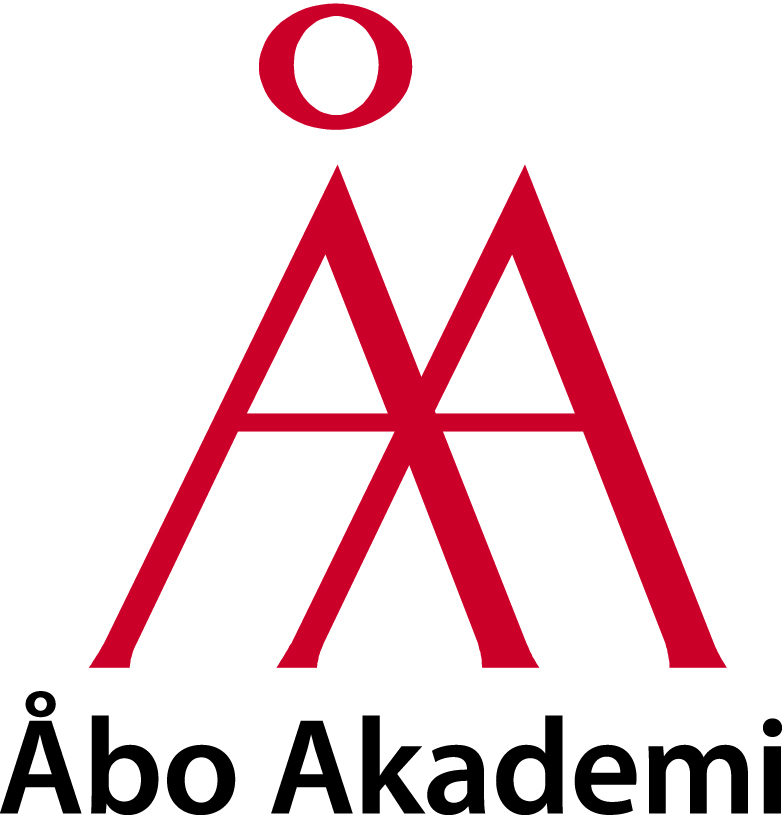 Institutionen för Psykologi och LogopediPSYKOLOGPRAKTIKEN VID ÅBO AKADEMI / RAMKONTRAKT MELLAN STUDERANDE OCH PRAKTIKPLATSEN (Kurskod: 118560.0)Bästa fälthandledare och studerade! Följande kontrakt innehåller information om vad psykologpraktiken vid ÅA bör innefatta. Vi önskar att kontraktet uppgörs som ett stöd för genomförandet av praktiken och av handledningen. Vi tackar fälthandledarna för er insats!1) VAD INNEBÄR PRAKTIKPERIODEN?Övergripande målsättning: Att den studerande självständigt sköter klientkontakter, deltar i arbetsplatsens planerings- och övriga möten, självständigt hanterar interventionsprocesser, skriver utlåtanden eller motsvarande sammandrag, samt vid behov håller föredrag/presentationer på arbetsplatsen. Studerande bör få en levande inblick i psykologens roll på individ-, grupp- och organisatorisk nivå på praktikplatsen, med hänsyn tagen till praktikplatsens natur.Lärandemål: I överenstämmelse med ovan nämnda målsättning att den studerande efter avklarad och godkänd praktik har uppnått de kunskaper och färdigheter som krävs för att självständigt verka som psykolog.Specificering: De olika arbetsuppgifterna varierar beroende på praktikplats. Klientkontakter och interventionsprocesser inom det psykologiska området kan t.ex. bestå av psykologiska undersökningar/bedömningar/konsultationer/supportiva samtal. Studerande bör även göras förtrogen med och efter avlagd praktik behärska den aktuella juridik som styr psykologens arbete på praktikplatsen. Inom t.ex. klinisk psykologisk verksamhet innefattar denna journalföring, skrivande av kliniskt psykologiska utlåtanden, inom rekryterings el. motsvarande verksamhet kan det handla om lagstiftning kring hantering av personuppgifter, utlåtanden i anslutning till rekryteringsfrågor etc. Studerande bör vara väl förtrogen med principerna för tystnadsplikt, de egna yrkesmässiga rättig- och skyldigheterna.2) HUR BÖR PRAKTIKPERIODEN STRUKTURERAS?Den studerande bör gradvis introduceras i arbetet, erbjudas aktiv orientering i arbetsplatsens grunduppgifter, rutiner, aktuell juridik, aktuella styrdokument. Likaså bör praktikplatsens organisation klargöras, liksom psykologens/psykologernas roll inom den aktuella organisationen.Studerande bör erbjudas relevanta arbetsuppgifter, av stegrande svårighetsgrad, under överinseende av handledaren. Observera lärandemålet att efter avklarad praktik självständigt kunna verka som psykolog.Studerande bör aktivt vinnlägga sig om att söka kunskap, ta initiativ, följa av handledaren uppgivna föreskrifter för arbetet och fortlöpande reflektera över sin egen inläraning, sina behov, förmågor och förbättringsområden.3) HUR BÖR HANDLEDNINGEN STRUKTURERAS?Den studerande bör få kontinuerlig handledning av en (i vissa fall flera) erfaren legitimerad psykolog, vars yrkeserfarenhet är helst 5, men minst tre, år inom samma verksamhet. Handledningen bör erbjudas kontinuerligt med en frekvens på helst två sessioner, men minst en session per vecka. Under handledningen bör såväl praktiska frågeställningar, psykologrollen samt etiska överväganden ventileras.Studerande bör aktivt delta i handledningen som erbjuds.4)FÄLTHANDLEDARENS ANSVAR SOM BEDÖMARE AV UTFÖRD PSYKOLOGPRAKTIKHandledaren gör i samråd med Åbo Akademis praktikansvarige och studerande en mellanevaluering efter ungefär halva praktikperioden. Den praktikansvarige vid ÅA kontaktar då fälthandledaren per telefon, e-post eller överenskommer vid behov om ett personligt besök. Då reflekterar man över hur olika målsättningar uppnåtts, vad som kvarstår för uppnående av lärandemålen samt eventuella problem som framkommit under praktikperioden. Om problem uppstår gällande studerandes fungerande på praktikplatsen (avseende kunnande, utförande av arbetsuppgifter, etiska aspekter, förmåga till empatiskt fungerande och interpersonell kommunikation etc.) som kan äventyra uppnåendet av lärandemålen bör handledaren omgående informera studerande härom och kontakta praktikansvarige vid Åbo Akademi.Efter avslutad praktikperiod tar praktikhandledaren ställning till om hon eller han stöder/inte stöder ett godkännande. Använd vänligen bedömningsblankett ur vilken olika bedömningsaspekter framgår. Praktikansvarig vid ÅA besluter sedan om praktikperioden skall godkännas eller inte. I oklara fall hänförs frågan till ämnets examinator.Om fälthandledaren överväger att inte stöda ett godkännande bör studerande omgående informeras härom samt praktikansvariga vid Åbo Akademi kontaktas.Vi, undertecknade, förbinder oss att följa detta kontrakt för en praktikperiod Vid (arbetsplats och enhet):------------------------------------------------------------------------------------------------------------------------Under tiden (omfattande minst 5 månader 100% tjänstgöring eller t.ex 50% under 10 månader):------------------------------------------------------------------------------------------------------------------------Ort och datum:Studerande					Fälthandledare, leg.psykolog----------------------------------------------	--------------------------------------------------Praktikansvarig 2012: leg.psykolog, psykoterapeut Joachim Johansson, joachim.johansson@pp.inet.fi 